       ПОСТАНОВЛЕНИЕ№87                                                                           от «15» июня  2016 г.О порядке сообщения лицами, замещающими должности муниципальной службы Республики Башкортостан в Администрации сельского поселения Октябрьский сельсовет муниципального района Стерлитамакский район Республики Башкортостан, о возникновении личной заинтересованности при исполнении должностных обязанностей, которая приводит или может привести к конфликту интересовВ соответствии с Федеральным законом от 25.12.2008 № 273-ФЗ «О противодействии коррупции», Федеральным законом от 05.10.2015 № 285-ФЗ «О внесении изменений в отдельные законодательные акты Российской Федерации в части установления обязанности лиц, замещающих государственные должности, и иных лиц сообщать о возникновении личной заинтересованности, которая приводит или может привести к конфликту интересов, и принимать меры по предотвращению или урегулированию конфликта интересов», Указом Президента Российской Федерации от 22.12.2015 № 650 «О порядке сообщения лицами, замещающими отдельные государственные должности Российской Федерации, должности федеральной государственной службы, и иными лицами о возникновении личной заинтересованности при исполнении должностных обязанностей, которая приводит или может привести к конфликту интересов, и о внесении изменений в некоторые акты Президента Российской Федерации»,  Уставом  сельского поселения Октябрьский сельсовет муниципального района Стерлитамакский район Республики Башкортостан, Администрация сельского поселения Октябрьский сельсовет муниципального района Стерлитамакский район Республики Башкортостан                                           ПОСТАНОВЛЯЕТ:1. Утвердить прилагаемое Положение о порядке сообщения лицами, замещающими должности муниципальной службы Республики Башкортостан в Администрации сельского поселения Октябрьский сельсовет муниципального района Стерлитамакский район Республики Башкортостан, о возникновении личной заинтересованности при исполнении должностных обязанностей, которая приводит или может привести к конфликту интересов.2. Контроль за исполнением настоящего постановления оставляю за собой.Глава сельского поселенияОктябрьский сельсоветмуниципального районаСтерлитамакский район Республики Башкортостан                                                  Г.Я. Гафиева      УТВЕРЖДЕНОпостановлением Администрации сельского поселения Октябрьский сельсовет муниципального района Стерлитамакский  район Республики Башкортостанот 15 июня 2016 г. № 87 Положениео порядке сообщения лицами, замещающими должности муниципальной службы Республики Башкортостан в Администрации сельского поселения Октябрьский сельсовет муниципального района Стерлитамакский район Республики Башкортостан, о возникновении личной заинтересованности при исполнении должностных обязанностей, которая приводит или может привести к конфликту интересов1. Настоящим Положением определяется порядок сообщения лицами, замещающими должности муниципальной службы Республики Башкортостан в Администрации сельского поселения Октябрьский сельсовет муниципального района Стерлитамакский район Республики Башкортостан (далее по тексту – Администрация сельского поселения), о возникновении личной заинтересованности при исполнении должностных обязанностей, которая приводит или может привести к конфликту интересов.2. Лица, замещающие должности муниципальной службы Республики Башкортостан в Администрации сельского поселения Октябрьский сельсовет, указанные в пункте 3 настоящего Положения, обязаны в соответствии с законодательством Российской Федерации о противодействии коррупции сообщать о возникновении личной заинтересованности при исполнении должностных обязанностей, которая приводит или может привести к конфликту интересов, а также принимать меры по предотвращению или урегулированию конфликта интересов.Сообщение оформляется в письменной форме в виде уведомления о возникновении личной заинтересованности при исполнении должностных обязанностей, которая приводит или может привести к конфликту интересов (далее - уведомление).3. Лица, замещающие должности муниципальной службы Республики Башкортостан в Администрации сельского поселения, назначение на которые и освобождение от которых осуществляется главой сельского поселения, направляют главе сельского поселения уведомление, составленное по форме согласно приложению.4. Уведомление лиц, замещающих должности муниципальной службы Республики Башкортостан рассматривает лично глава сельского поселения.5. Направленные уведомления, по поручению главы сельского поселения могут быть рассмотрены Председателем комиссии по  соблюдению требований к служебному поведению муниципальных служащих Администрации сельского поселения  и урегулированию конфликта интересов (далее – Председатель комиссии).6. Уведомления, направленные главе сельского поселения, либо поступившие в соответствии с пунктом 5 настоящего Положения Председателю комиссии, по решению указанных лиц могут быть переданы в Комиссию по  соблюдению требований к служебному поведению муниципальных служащих Администрации сельского поселения  и урегулированию конфликта интересов.7. Уведомления, по которым принято решение в соответствии с пунктом 6 настоящего Положения, могут быть направлены по поручению Главы сельского поселения или Председателя комиссии управляющему делами Администрации сельского поселения (далее – управляющий делами). Управляющий делами осуществляет предварительное рассмотрение уведомлений.В ходе предварительного рассмотрения уведомлений управляющий делами имеет право получать в установленном порядке от лиц, направивших уведомления, пояснения по изложенным в них обстоятельствам и направлять в установленном порядке запросы в федеральные органы государственной власти, органы государственной власти субъектов Российской Федерации, иные государственные органы, органы местного самоуправления и заинтересованные организации.8. По результатам предварительного рассмотрения уведомлений, поступивших в соответствии с пунктом 7 настоящего Положения, управляющим делами подготавливается мотивированное заключение на каждое из них.Уведомления, заключения и другие материалы, полученные в ходе предварительного рассмотрения уведомлений, представляются Председателю комиссии в течение семи рабочих дней со дня поступления уведомлений управляющему делами.В случае направления запросов, указанных в абзаце втором пункта 7 настоящего Положения, уведомления, заключения и другие материалы представляются Председателю комиссии в течение 45 дней со дня поступления уведомлений управляющему делами. Указанный срок может быть продлен, но не более чем на 30 дней.9. Главой сельского поселения, Председателем комиссии по результатам рассмотрения ими уведомлений принимается одно из следующих решений:а) признать, что при исполнении должностных обязанностей лицом, направившим уведомление, конфликт интересов отсутствует;б) признать, что при исполнении должностных обязанностей лицом, направившим уведомление, личная заинтересованность приводит или может привести к конфликту интересов;в) признать, что лицом, направившим уведомление, не соблюдались требования об урегулировании конфликта интересов.10. В случае принятия решения, предусмотренного подпунктом «б» пункта 9 настоящего Положения, в соответствии с законодательством Российской Федерации глава сельского поселения принимает меры или обеспечивает принятие мер по предотвращению или урегулированию конфликта интересов либо рекомендует лицу, направившему уведомление, принять такие меры.11. В случае принятия решений, предусмотренных подпунктами «б» и «в» пункта 9 настоящего Положения, Председателем комиссии Председатель комиссии представляет главе сельского поселения  доклад.12. Комиссия по  соблюдению требований к служебному поведению муниципальных служащих Администрации сельского поселения  и урегулированию конфликта интересов рассматривает уведомления, и принимает по ним решения в порядке, установленном Положением о Комиссии по  соблюдению требований к служебному поведению муниципальных служащих Администрации сельского поселения  и урегулированию конфликта интересов.Приложение к Положению о порядке сообщения лицами, замещающими должности муниципальной службы Республики Башкортостан в Администрации сельского поселения Октябрьский   сельсовет муниципального района Стерлитамакский район Республики Башкортостан, о возникновении личной заинтересованности при исполнении должностных обязанностей, которая приводитили может привести к конфликту интересов________________________________    (отметка об ознакомлении)Главе сельского поселения Октябрьский сельсовет муниципального района Стерлитамакский район Республики Башкортостан________________________________(Ф.И.О.)от ______________________________________________________________(Ф.И.О., замещаемая должность)УВЕДОМЛЕНИЕо возникновении личной заинтересованности при исполнении должностных обязанностей, которая приводит или может привести к конфликту интересовСообщаю о возникновении у меня личной заинтересованности при исполнении должностных  обязанностей, которая приводит или может привести к конфликту интересов (нужное подчеркнуть).Обстоятельства,     являющиеся    основанием    возникновения    личной заинтересованности: ________________________________________________________________________________________________________________________Должностные   обязанности,  на  исполнение  которых  влияет  или  может повлиять личная заинтересованность: _________________________________________________________________________________________________________Предлагаемые   меры  по  предотвращению  или  урегулированию  конфликта интересов: _______________________________________________________________________________________________________________________Намереваюсь (не   намереваюсь) лично  присутствовать  на  заседании Комиссии по соблюдению требований к служебному поведению муниципальных служащих Администрации сельского поселения ____________ сельсовет муниципального района Стерлитамакский район Республики Башкортостан и урегулированию конфликта интересов при рассмотрении настоящего уведомления (нужное подчеркнуть). «___»____________ 20__ г.   ___________________________  _______________                                                           (подпись лица, направляющего уведомление)    (расшифровка подписи)Башkортостан РеспубликаһыныңСтəрлетамаk районымуниципаль районыныңОктябрь ауыл советыауыл биләмәһеХЄКИМИЯТЕ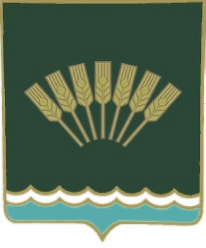 Администрация сельского поселенияОктябрьский сельсоветмуниципального районаСтерлитамакский район Республики Башкортостан